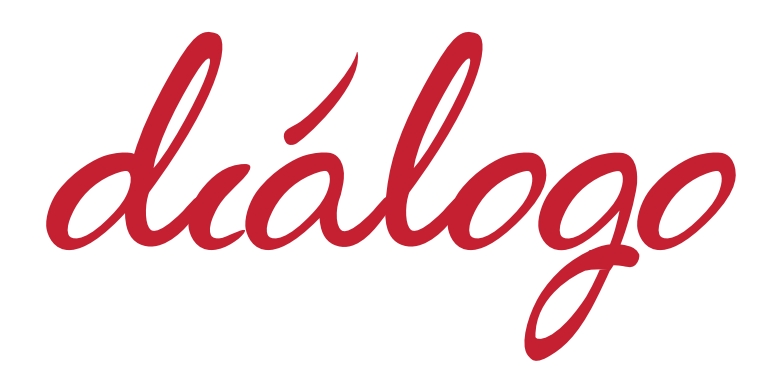 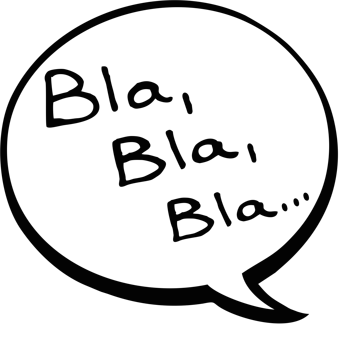 ¡Hola miłośnicy języka hiszpańskiego!Tiempo libre de los españolesTo temat najbliższych konwersacji w Szkole Języka Hiszpańskiego Diálogo – 10 listopada 2016 o godzinie 18.00 (czwartek) Zapraszamy wszystkie zainteresowane osoby posługujące się językiemhiszpańskim od poziomu B (nivel intermedio).¿Qué haces cuando tienes tiempo libre? ¿Te quedas en casa a leer un libro o sales a la calle a pasear? ¿Quedas con amigos?¿Y qué haces los fines de semana? ¿Vas al cine o a la discoteca?¿Qué hacen los españoles? ¿Compartís las mismas aficiones?Vente a la clase de conversación y lo hablamos.Aparte de esto, también hablaremos de algunas expresiones y vocabulario típico del tiempo libre en español.Qué, ¿te apuntas?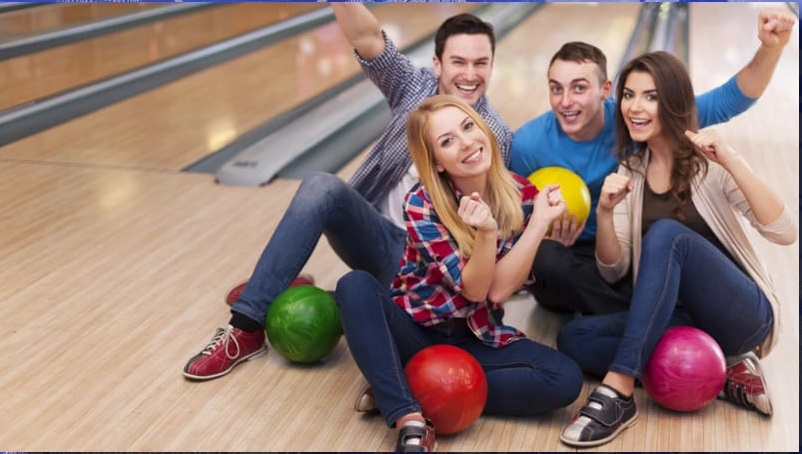 Zapisy przyjmujemy od dziś! 
Liczba miejsc ograniczona!Tel.: 81 532 23 70; kom. 730 905 205 
(po godzinie 15.30)
info@dialogo.plWięcej informacji: http://dialogo.pl/ Cena to tylko 5 zł!Zapraszamy!